Budgets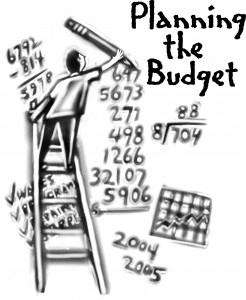 What is a budget?A budget is a money plan where you can organise and control your finances. It will allow you to plan for the future and recognise times of surplus cash (extra money left over) or when you are in a deficit (negative) with your finances.Before we look at each type of budget, it is important to look at reasons why creating budgets are important. Take control of your finances- Know what is going on and what to do with your moneyIt will help you identify times of surplus or deficits when it comes to times of big purchases, e.g. buying a house or carExamine your spending habits, e.g. are you spending too much on discretionary itemsEnabling you to plan for the future. E.g. have enough money left over to go on holidayAssist in applying for a loan. A bank or other financial institution will look at your budgets to see if you are able to meet repaymentsWhat a budget tells us…Budget Surplus- More income than expenditure. This is a positive for the household.They could look to:Save to earn interest in a savings account rather than just sit at homeInvest this money, but beware of the risksBudget Deficit- More expenditure than income. This is a negative for the household.They could look to:Reduce discretionary expenditureSource extra income- e.g. overtime or extra part time workApply for a short term loan, but beware of risksPreparing and Analysing Household BudgetsIn first year we would have briefly looked at the importance for a household in planning their income and expenditure. A budget will now require us to use projected figures to see whether a household is able to live within its means.In doing so, we will look at:1. How to record income2. How to record expenditure3. Opening Cash/Closing Cash/Net Cash4. Analysing the budgetIn demonstrating how to prepare a household budget, we are going to look at a sample budget for the Keane family.The Keane Household Budget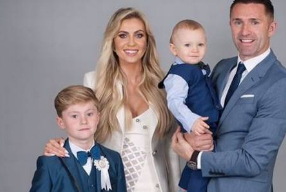 The Keane have the following income and expenditure for the months January to April:Opening Cash is €250Income:Robbie earns €1800 net per monthClaudine earns €1600 net per monthChild Benefit is €40 per month for each childExpenditure:House Mortgage is €450 per monthHouse Insurance is €150 per year payable in MarchCar Loan Repayments is €100 per monthTelephone bills are €50 in Feb and €70 in AprilGroceries will cost €220 per month (€240 in Feb)ESB Bills are €90 in January and €110 in MarchPetrol costs will be €40 in Jan, €30 in Feb, €35 in Mar and €50 in AprilIn April, presents for will be €90 for each childRobbie pays €20 per month for newspaper deliveriesClaudine has her hair done in Feb and March for €30 each monthUsing the table on the next page, prepare a Household Budget for the family.1. How to record IncomeThe first part of a budget is concerned with the income section. Income:Robbie earns €1800 net per monthClaudine earns €1600 net per monthChild Benefit is €40 per month for each child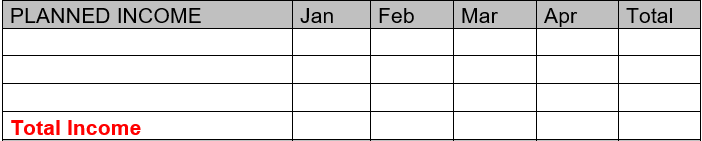 How to record ExpenditureThis part of the budget is concerned with the expenditure section. Remember there are 3 types of expenditure, Fixed, Irregular, and Discretionary. Expenditure:House Mortgage is €450 per monthHouse Insurance is €150 per year payable in MarchCar Loan Repayments is €100 per monthTelephone bills are €50 in Feb and €70 in AprilGroceries will cost €220 per month (€240 in Feb)ESB Bills are €90 in January and €110 in MarchPetrol costs will be €40 in Jan, €30 in Feb, €35 in Mar and €50 in AprilIn April, presents for will be €90 for each childRobbie pays €20 per month for newspaper deliveriesClaudine has her hair done in Feb and March for €30 each month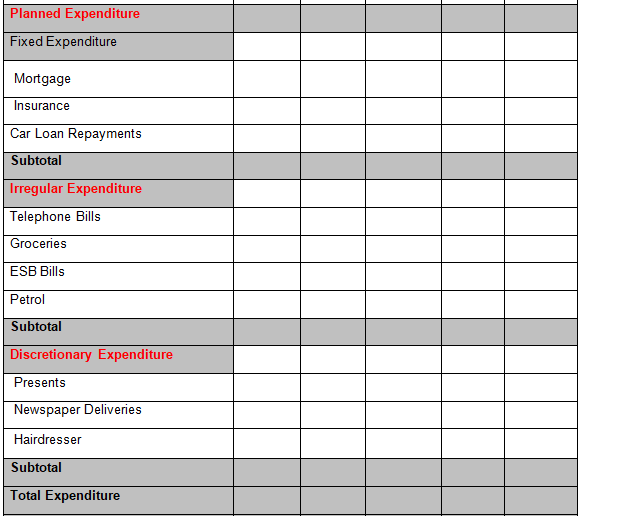 3. Net Cash/Opening Cash/ Closing CashNet Cash: This is the difference between Income and Expenditure- the money you are left with. Can be positive or negative.Opening Cash: The money you bring forward from last month- last month’s Closing Cash. Month one is always given in the question.Closing Cash: When we add Net Cash and Opening Cash together. The final figure for that time period.Please note the following rules for this sectionTotal Income – Total Expenditure = Net Cash The opening cash for the first month is the opening cash in the total column alsoThe closing cash in a month becomes the opening cash in the next monthThe last two closing cash figures should be the same- this shows that the budget has balanced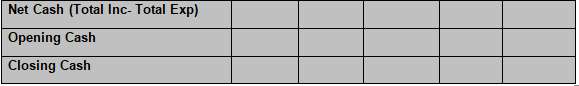 Analysing the budget- sample questions1. Do you think this is a good budget? Why/ why not?2. What advice would you give to the Keane family?3. Why do the Keane family need to prepare a budget?4. Identify figures, e.g. how much is closing cash, what is the total income for the four months etc…5. Draw a bar chart showing income/expenditures